Richmond SEND Advice Team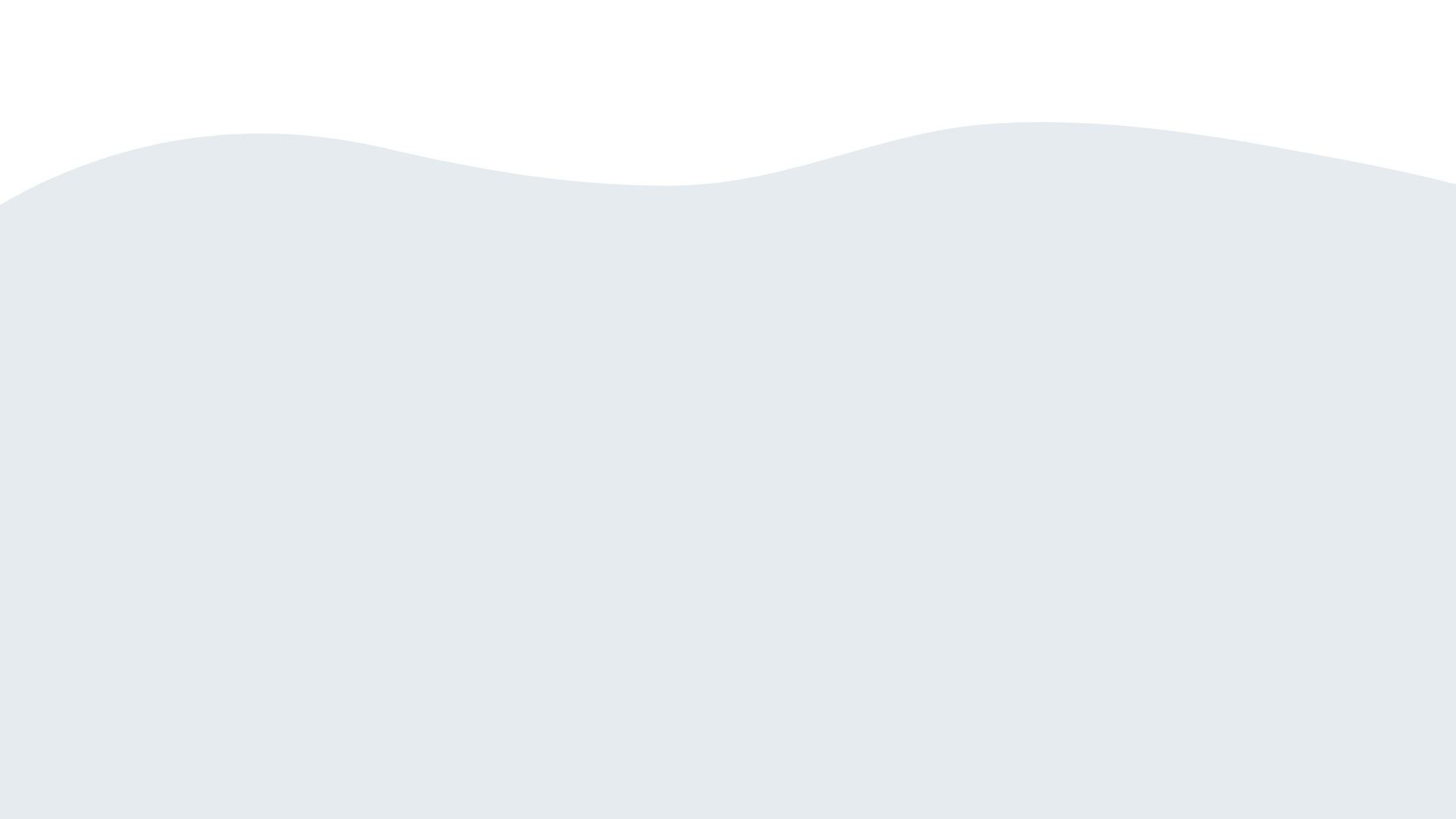 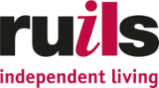 Registration / Referral FormConsent statement:  By completing this registration for a meeting (via phone, online or in person) with the SEND Advisor you are agreeing to:Ruils recording and holding necessary data about you and the work we do togetherCompleting a feedback form either at the end or part way through the support we give you.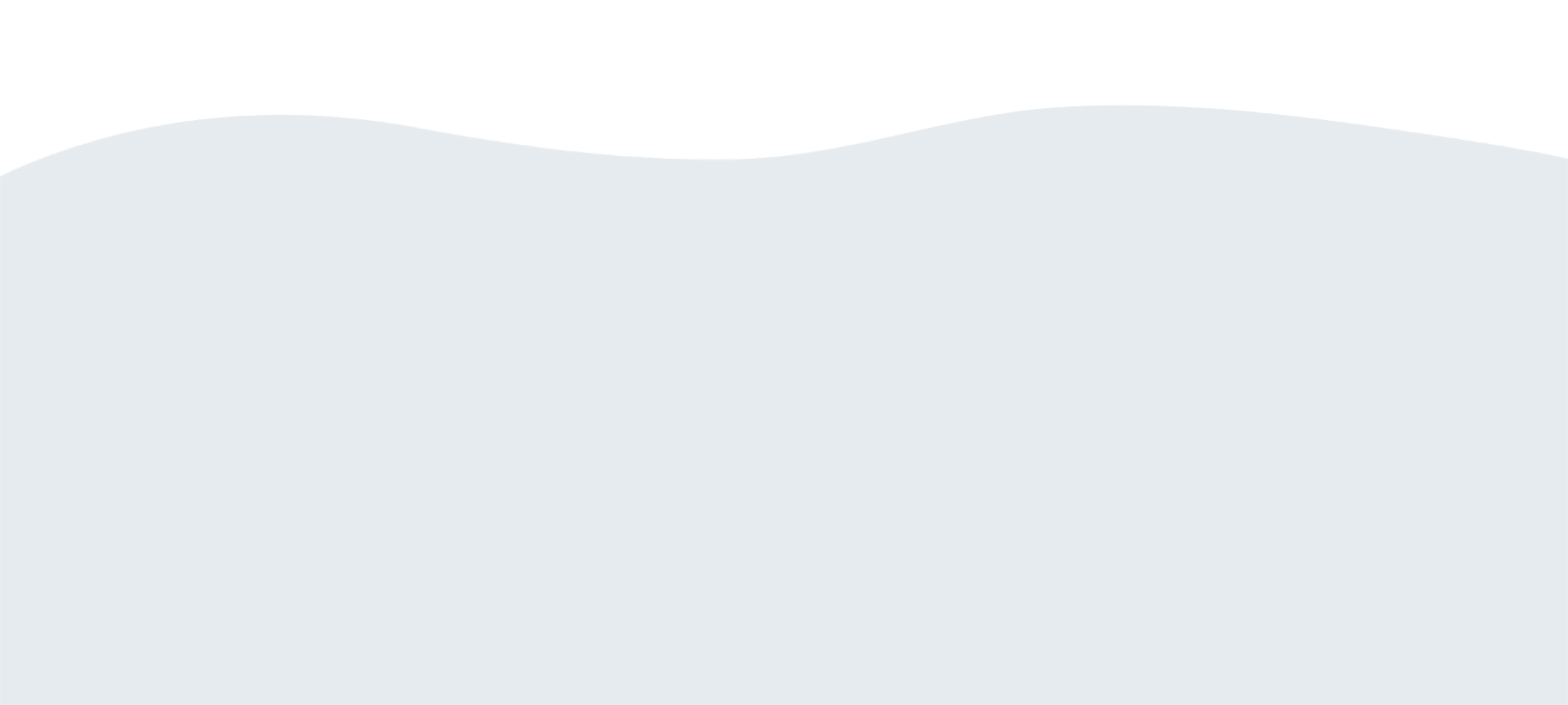 For further details on how your information is used, how we maintain the security of your information, and your rights to access or erase information we hold on you, please view our full Privacy Policy on our website http://www.ruils.co.uk/your-information or contact us on 020 8831 6083 or on email via info@ruils.co.uk to request a paper version. PTOPTOPlease return to: FREEPOST RSZZ-ZSKC-LAEB, Ruils, DAAC, 4 Waldegrave Road, Teddington, TW11 8HT / yolandabryant@ruils.co.uk Parent/Carer details:  Name, address, email address and preferred phone number:Parent/Carer details:  Name, address, email address and preferred phone number:Parent/Carer details:  Name, address, email address and preferred phone number:Parent/Carer details:  Name, address, email address and preferred phone number:Parent/Carer details:  Name, address, email address and preferred phone number:Relationship to child:Relationship to child:Gender:MaleMaleFemaleOther:Ethnicity Asian or Asian BritishBlack, Black British, or other Black backgroundMixed or multiple ethnic groupsWhite British/other White background Other ethnic groupsPrefer not to sayReligion:I give consent to Ruils to undertake work on my behalf and to contact, as required, the relevant parties listed below. I can withdraw consent at any time:Please tick all that applyAchieving for ChildrenMy Child/Young person’s schoolStatutory servicesVoluntary sector organisationsOther: please specifyYoung person’s details:  Name, date of birth, schoolYoung person’s details:  Name, date of birth, schoolYoung person’s details:  Name, date of birth, schoolYoung person’s details:  Name, date of birth, schoolYoung person’s details:  Name, date of birth, schoolAddress if different to parent:Address if different to parent:Address if different to parent:Gender:                MaleFemaleFemaleOther:Diagnosis / disabilities and summary of issues:Extra information if referral is coming from a third party / EHCP status:I consent to receive communication from Ruils by:EmailPhoneText messagePostWould you like to sign up for the Ruils quarterly email newsletters? (select all that apply)Yes, please send me the Ruils general newsletterYes, please send me the Children’s Services newsletterNo thanksWould you like to become a member of Ruils? Join our vibrant and diverse community to influence our work/services, meet other members, share your ideas and access a network of local people. Membership is free and open to all.Yes, please send me more informationNo thanksI consent to receive communication from Ruils by:EmailPhoneText messagePostWould you like to sign up for the Ruils quarterly email newsletters? (select all that apply)Yes, please send me the Ruils general newsletterYes, please send me the Children’s Services newsletterNo thanksWould you like to become a member of Ruils? Join our vibrant and diverse community to influence our work/services, meet other members, share your ideas and access a network of local people. Membership is free and open to all.Yes, please send me more informationNo thanksPrint nameDateSignature (I confirm that I have read and agreed to the consent statement)DateReferrer detailsNameReferrer detailsTelephone NumberReferrer detailsEmailReferrer detailsJob Title & Organisation